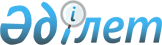 Об оpганизации сбоpа и пеpеpаботки втоpичных pесуpсов и отходов, содеpжащих дpагоценные металлы
					
			Утративший силу
			
			
		
					Постановление Кабинета Министpов Республики Казахстан от 20 августа 1992 года N 703. Утратило силу - постановлением Правительства РК от 15 ноября 2004 г. N 1198 (P041198)



      Кабинет Министров Республики Казахстан постановляет: 




      1. Утвердить Положение о порядке сбора и переработки вторичных ресурсов и отходов, содержащих драгоценные металлы в Республике Казахстан (прилагается). 




      2. Поддержать инициативу государственных промышленных предприятий и объединений и других видов хозяйствующих субъектов Республики Казахстан о создании акционерного общества "Алтын" по сбору и переработке вторичных ресурсов и отходов, содержащих драгоценные металлы. 




      3. Министерству промышленности Республики Казахстан, акционерному обществу "Алтын": 



      сформировать необходимую сеть хозяйствующих субъектов с различной формой собственности и региональных приемно-перерабатывающих пунктов на территории республики по сбору и переработке вторичных ресурсов и отходов, содержащих драгоценные металлы; 



      с участием Национального государственного банка Республики Казахстан разработать и утвердить в установленном порядке необходимые нормативные документы по организации работы хозяйствующих субъектов и региональных приемно-перерабатывающих пунктов по сбору и переработке вторичных ресурсов и отходов, содержащих драгоценные металлы. 




      4. Министерствам, ведомствам Республики Казахстан, государственным корпорациям, концернам, ассоциациям и производственным объединениям, главам областных, Алма-Атинской и Ленинской городских администраций обязать предприятия, учреждения и организации, независимо от форм собственности, подразделения оборонного комплекса, воинские части обеспечивать полный сбор и своевременную сдачу скрапа и других отходов на региональные приемно-перерабатывающие пункты по сбору и переработке вторичных отходов, содержащих драгоценные металлы, образуемых в результате хозяйственной и иной деятельности. 




      5. Рекомендовать Государственному комитету по статистике и анализу Республики Казахстан обеспечить сбор и разработку государственной отчетности о наличии и сдаче в переработку драгоценных металлов в виде лома и отходов, распространение ее на все предприятия и организации, независимо от форм собственности и ведомственной принадлежности. 


      Премьер-Министр




      Республики Казахстан





Утверждено           



постановлением Кабинета Министров



Республики Казахстан      



от 20 августа 1992 г. N 703   



ПОЛОЖЕНИЕ






о порядке сбора и переработки вторичных ресурсов






и отходов, содержащих драгоценные металлы




Общие положения





      1. Настоящее Положение разработано во исполнение 
 постановления 
 Кабинета Министров Казахской ССР от 16 октября 1991 г. N 612 "О мерах по практической реализации Указа Президента Казахской ССР от 31 августа 1992 г. "О создании золотого запаса и алмазного фонда в Казахской ССР" и определяет порядок сбора и сдачи на переработку лома и отходов, содержащих драгоценные металлы. 




      2. Проведение биржевых, бартерных и иных операций с драгоценными металлами в слитках, полуфабрикатах, ломе и отходах хозяйствующими субъектами всех форм собственности, а также частными лицами не разрешается. 




      3. Президиум Верховного Совета Казахской ССР постановлением от 8 октября 1991 г. N 887-XII обязал все предприятия, учреждения и организации, а также лица, применяющие, перерабатывающие и использующие драгоценные металлы и изделия их содержащие: 



      вести строгий учет драгоценных металлов и осуществлять хранение драгоценных металлов, деталей и изделий, изготовленных с их применением, а также их отходов в соответствии с порядком, установленным Национальным государственным банком. 




      4. В соответствии с 
 постановлением 
 Кабинета Министров Казахской ССР от 16 октября 1991 г. N 612: 



      предприятия, производящие добычу и переработку золотосодержащего сырья, в том числе вторичного, драгоценных металлов и изделий из них, заключают договора с внешними и внутриреспубликанскими потребителями; 



      проекты внутренних расчетных цен на лом и отходы, содержащие драгоценные металлы рассматриваются и утверждаются консорциумом "Казалмаззолото" совместно с Госэкономкомитетом. 


Порядок сбора и приемки лома и отходов




драгоценных металлов





      5. Предприятия и организации, потребляющие драгоценные металлы, обеспечивают полный сбор всех видов лома и отходов драгоценных металлов и сдачу их на договорных условиях специализированным приемно-перерабатывающим предприятиям или региональным приемным пунктам. 




      6. Источниками вторичных ресурсов драгоценных металлов являются лом и отходы: 



      от изношенного, устаревшего и не подлежащего реализации производственного, учебного, военного оборудования и изделий, имеющих электропроводную, электропусковую и радиоэлектронную аппаратуру; 



      от производства продукции и химических анализов, проведения научно-исследовательских, опытно-конструкторских и ремонтных работ, связанных с использованием драгоценных металлов; 



      от использования нестандартного оборудования и изделий, содержащих драгоценные металлы; 



      от переработки фотоматериалов, фиксажных и отбеливающих растворов, первых непроточных вод промывки кинофотоматериалов. 




      7. Сбор вторичных ресурсов производится как в виде недемонтированных изделий и необработанных материалов, так и в частично разделанном, рассортированном и переработанном виде. 



      Степень разборки изделий и извлечения деталей, содержащих драгоценные металлы, а также способы их предварительной подготовки согласовываются сдатчиком с приемно-перерабатывающим предприятием. 




      8. Не допускается отправка на переработку взрывоопасных, радиоактивных и ядовитых лома и отходов, а также горючих жидких материалов, содержащих драгоценные металлы. 




      9. При сдаче на приемно-перерабатывающие пункты не допускается смешивание лома с другими отходами, а также лома и отходов различных по содержанию и виду драгоценных металлов. 




      10. Лом и отходы, подготовленные к сдаче, подлежат опробыванию и анализу для определения процентного содержания драгоценных металлов. 



      С целью разрешения споров между сдатчиком отходов и перерабатывающим предприятием на предприятии, производящем приемку отходов, отбирают и хранят до подтверждения содержания драгоценных металлов в процессе переработки отпечатанные в установленном порядке арбитражные пробы отходов. 




      11. Отправляемые изделия из золота, платины и металлов платиновой группы и их сплавов, бывшие в употреблении или устаревшие, должны сопровождаться паспортом завода-изготовителя (или его копией), или анализами на драгоценные металлы, выполненными лабораторией сдатчика. При отсутствии у сдатчика лаборатории для определения содержания драгоценных металлов в ломе и отходах, а также данных о содержании их в изделиях лом, отходы и изделия анализируются в установленном порядке лабораторией приемно-перерабатывающего предприятия. 




      12. Лом и отходы, содержащие драгоценные металлы, упаковывают в тару, обеспечивающую их сохранность при транспортировке. 



      Вес брутто одного места не должен превышать: 



      для лома и отходов серебра - 40 килограммов 



      для лома и отходов золота, платины 



      и металлов платиновой группы - 20 килограммов 




      13. Транспортировка всех видов отходов с содержанием золота, платины и металлов платиновой группы более 5 процентов производится через специальную связь. 



      Материалы, в которых содержится золото, платина и металлы платиновой группы менее 5 процентов, а также лом и отходы серебра отправляются почтовыми посылками, багажом по железной дороге или другим видом транспорта с оценочной стоимостью отгружаемых материалов. В случае, когда лом и отходы не отправляются специальной связью, почтовыми посылками или багажом, а отправляются вагонами, контейнерами или автомобильным транспортом, грузы сопровождаются охраной предприятия-сдатчика. При содержании в отходах золота и платины и металлов платиновой группы менее 1 процента и серебра менее 5 процентов, в зависимости от характера и вида драгоценных металлов, в каждом отдельном случае вопрос о сопровождении груза решается руководителем предприятия-сдатчика. 




      14. Взвешивание и упаковка лома и отходов драгоценных металлов производятся материально-ответственными за хранение, полноту сбора и сдачу лома и отходов работниками, назначенными руководителем предприятия, организации или хозяйства. 




      15. Посылки или багажные места с ломом и отходами драгоценных металлов, поступившие на приемно-перерабатывающее предприятие по почте, железной дороге или другим видом транспорта без нарушения упаковки, принимаются материально-ответственным работником по массе брутто. 




      16. Вскрытие посылок (места), взвешивание и сверка фактического наличия ценностей и их качественного состава по каждому виду лома и отходов с данными, указанными в сопроводительном документе сдатчика (описи), производится материально-ответственным работником и комиссией по приемке лома и отходов, состав которой утверждается руководителем перерабатывающего предприятия. 



      При расхождении фактически установленных данных при приемке отходов драгоценных металлов с данными, значившимися в сопроводительных документах сдатчика, а также при отсутствии сопроводительных документов окончательным результатом приемки являются вес нетто и качество отходов, установленные комиссией. 




      17. Вскрытие посылок (мест) с ломом и отходами драгоценных металлов, прием по весу брутто и нетто производятся не позднее 5 дней со дня поступления. В период годовой инвентаризации сроки вскрытия посылок по усмотрению руководителя предприятия могут быть увеличены. 




      18. Приемка посылок оформляется актом в 2 экземплярах по форме согласно приложению N 1. 



      Первый экземпляр остается на приемно-перерабатывающем предприятии, второй - направляется отправителю лома и отходов драгоценных металлов. 




      19. Посылки с ломом и отходами драгоценных металлов, поступившие специальной связью без нарушения упаковки и печатей, принимаются без проверки веса брутто по реестру или квитанции с указанием наименования сдатчика и его адреса, до отгрузки посылки, ее ценности и веса брутто. 



      В случае нарушения упаковки и печати посылка в присутствии представителя специальной связи взвешивается по весу брутто и вскрывается. Прием производится по весу нетто по каждой позиции драгоценных металлов и оформляется актом с указанием по чьей вине допущены нарушения. 



      Акт утверждается руководителем предприятия, принявшего лом и отходы на переработку. 




      20. Прием отходов, лома, недемонтированного оборудования, приборов, изделий и прочих материалов, содержащих драгоценные металлы, непосредственно от сдатчиков производится приемщиком с составлением акта приемки, подписываемым сдатчиком и приемщиком. 




      21. Взвешивание лома и отходов производится: 



      - с содержанием золота или платины и металлов платиновой группы более 15 процентов и серебра более 85 процентов - на весах первого класса; 



      - с содержанием золота или платины и металлов платиновой группы менее 15 процентов и серебра менее 85 процентов, а также лома и отходов серебра весом одного места более 50 кг независимо от содержания серебра с точностью плюс-минус 0,05 процента взвешиваемой массы. 




      22. Определение содержания драгоценных металлов в жидких растворах, гомогенизированных сыпучих материалах производится путем отбора средней пробы в присутствии сдатчика или комиссии, производившей вскрытие посылок (мест). Отобранная проба делится на две части, одна направляется в лабораторию для проведения анализа, вторая - арбитражная упаковывается и опечатывается в присутствии комиссии. 



      Неоднородные сыпучие отходы, лом перед отбором средней пробы гомогенизируются или сплавляются в присутствии комиссии. Пробо-отбор производится согласно утвержденной на предприятии инструкции. 



      Арбитражные пробы сохраняются в течение 3 месяцев со дня отправки поставщику паспорта на драгоценные металлы в отходах. 



      Арбитражная проба от фиксажных растворов сохраняется в темном месте в течение одного месяца со дня сообщения результатов анализа поставщику. 




      23. Содержание драгоценных металлов в недемонтированных приборах, оборудовании, изделиях устанавливается на основании паспортов, справочников и иных технических документов с учетом износа сдаваемых изделий и по результатам анализа отобранной в процессе переработки представительной пробы. 




      24. Лом и отходы драгоценных металлов, поступившие на приемно-перерабатывающие предприятия, подвергаются переработке для приведения их в состояние, пригодное для транспортировки и дальнейшего аффинирования. 




Приложение N 1             



к Положению о порядке сбора и переработки



вторичных ресурсов и отходов, содержащих



драгоценные металлы           


Акт N 1




приемки лома и других дpагоценных металлов



от "___"_____________ 199__г.


Итого          _______________________              ______________________


_________________    __________    ________________________    ___________



(ф.и.о. сдатчика)    (подпись)    (ф.и.о. начальника пункта)    (подпись)


                                   ________________________    ___________



                                      (ф.и.о. поставщика)       (подпись)  

					© 2012. РГП на ПХВ «Институт законодательства и правовой информации Республики Казахстан» Министерства юстиции Республики Казахстан
				

Наименование!Наименование!    Масса отходов    !Вид дра-!   Содержание



предприятия-!   отходов  !---------------------!гоценных!   драгоценных



поставщика  !            ! лигатурный !объем, л!металлов!   металлов, г



            !            !  вес, кг   !        !        !-----------------



            !            !------------!        !        !по паспорт!по ре-



            !            !брутто!нетто!        !        !ным данным!зульта



            !            !      !     !        !        !          !там  



            !            !      !     !        !        !          !анализа



            !            !      !     !        !        !          !постав-



            !            !      !     !        !        !          !щика  



---------------------------------------------------------------------------
